MODELLO 5 WHYs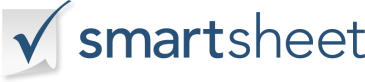 DEFINISCI IL PROBLEMADEFINISCI IL PROBLEMADefinisci il problema quiDefinisci il problema quiDefinisci il problema quiDefinisci il problema quiDefinisci il problema quiDefinisci il problema quiDefinisci il problema quiDefinisci il problema quiDefinisci il problema quiDefinisci il problema quiDefinisci il problema quiDefinisci il problema quiDefinisci il problema quiDefinisci il problema quiDefinisci il problema quiDefinisci il problema quiDefinisci il problema quiDefinisci il problema quiDefinisci il problema quiDefinisci il problema quiDefinisci il problema quiDefinisci il problema quiDefinisci il problema quiDefinisci il problema quiDefinisci il problema quiDefinisci il problema quiDefinisci il problema quiDefinisci il problema quiDefinisci il problema quiDefinisci il problema quiDefinisci il problema quiDefinisci il problema quiDefinisci il problema quiDefinisci il problema quiDefinisci il problema quiDefinisci il problema quiDEFINISCI IL PROBLEMAPERCHÉ QUESTO È UN PROBLEMA?CAUSA PRIMARIACAUSA PRIMARIACAUSA PRIMARIACAUSA PRIMARIACAUSA PRIMARIACAUSA PRIMARIAPERCHÉ QUESTO È UN PROBLEMA?Perché sta succedendo?Perché sta succedendo?Perché sta succedendo?Perché sta succedendo?Perché sta succedendo?Perché sta succedendo?Perché sta succedendo?Perché sta succedendo?Perché sta succedendo?Perché sta succedendo?Perché sta succedendo?Perché sta succedendo?Perché sta succedendo?Perché sta succedendo?Perché sta succedendo?PERCHÉ QUESTO È UN PROBLEMA?1Sta accadendo perché Sta accadendo perché Sta accadendo perché Sta accadendo perché Sta accadendo perché Sta accadendo perché Sta accadendo perché Sta accadendo perché Sta accadendo perché Sta accadendo perché Sta accadendo perché Sta accadendo perché Sta accadendo perché Sta accadendo perché Sta accadendo perché Sta accadendo perché Sta accadendo perché Sta accadendo perché Sta accadendo perché Sta accadendo perché Sta accadendo perché Sta accadendo perché Sta accadendo perché Sta accadendo perché Sta accadendo perché PERCHÉ QUESTO È UN PROBLEMA?Perché?Perché?Perché?Perché?Perché?Perché?Perché?Perché?Perché?Perché?Perché?Perché?Perché?Perché?Perché?Perché?PERCHÉ QUESTO È UN PROBLEMA?2Sta accadendo perchéSta accadendo perchéSta accadendo perchéSta accadendo perchéSta accadendo perchéSta accadendo perchéSta accadendo perchéSta accadendo perchéSta accadendo perchéSta accadendo perchéSta accadendo perchéSta accadendo perchéSta accadendo perchéSta accadendo perchéSta accadendo perchéSta accadendo perchéSta accadendo perchéSta accadendo perchéSta accadendo perchéSta accadendo perchéSta accadendo perchéSta accadendo perchéSta accadendo perchéSta accadendo perchéPERCHÉ QUESTO È UN PROBLEMA?Perché?Perché?Perché?Perché?Perché?Perché?Perché?Perché?Perché?Perché?Perché?Perché?Perché?Perché?Perché?Perché?Perché?Perché?Perché?Perché?Perché?Perché?PERCHÉ QUESTO È UN PROBLEMA?3Sta accadendo perchéSta accadendo perchéSta accadendo perchéSta accadendo perchéSta accadendo perchéSta accadendo perchéSta accadendo perchéSta accadendo perchéSta accadendo perchéSta accadendo perchéSta accadendo perchéSta accadendo perchéSta accadendo perchéSta accadendo perchéSta accadendo perchéSta accadendo perchéSta accadendo perchéSta accadendo perchéSta accadendo perchéSta accadendo perchéSta accadendo perchéSta accadendo perchéSta accadendo perchéSta accadendo perchéPERCHÉ QUESTO È UN PROBLEMA?Perché?Perché?Perché?Perché?PERCHÉ QUESTO È UN PROBLEMA?44Sta accadendo perchéSta accadendo perchéSta accadendo perchéSta accadendo perchéSta accadendo perchéSta accadendo perchéSta accadendo perchéSta accadendo perchéSta accadendo perchéSta accadendo perchéSta accadendo perchéSta accadendo perchéSta accadendo perchéSta accadendo perchéSta accadendo perchéSta accadendo perchéSta accadendo perchéSta accadendo perchéSta accadendo perchéSta accadendo perchéSta accadendo perchéSta accadendo perchéSta accadendo perchéPERCHÉ QUESTO È UN PROBLEMA?Perché?Perché?Perché?Perché?Perché?Perché?Perché?CAUSA PRINCIPALECAUSA PRINCIPALECAUSA PRINCIPALECAUSA PRINCIPALECAUSA PRINCIPALECAUSA PRINCIPALECAUSA PRINCIPALECAUSA PRINCIPALECAUSA PRINCIPALECAUSA PRINCIPALECAUSA PRINCIPALECAUSA PRINCIPALECAUSA PRINCIPALECAUSA PRINCIPALECAUSA PRINCIPALECAUSA PRINCIPALECAUSA PRINCIPALECAUSA PRINCIPALECAUSA PRINCIPALECAUSA PRINCIPALECAUSA PRINCIPALEPERCHÉ QUESTO È UN PROBLEMA?NOTA: se il "Perché" finale non ha una soluzione controllabile, tornare al "Perché" precedente.NOTA: se il "Perché" finale non ha una soluzione controllabile, tornare al "Perché" precedente.NOTA: se il "Perché" finale non ha una soluzione controllabile, tornare al "Perché" precedente.NOTA: se il "Perché" finale non ha una soluzione controllabile, tornare al "Perché" precedente.NOTA: se il "Perché" finale non ha una soluzione controllabile, tornare al "Perché" precedente.NOTA: se il "Perché" finale non ha una soluzione controllabile, tornare al "Perché" precedente.NOTA: se il "Perché" finale non ha una soluzione controllabile, tornare al "Perché" precedente.NOTA: se il "Perché" finale non ha una soluzione controllabile, tornare al "Perché" precedente.NOTA: se il "Perché" finale non ha una soluzione controllabile, tornare al "Perché" precedente.NOTA: se il "Perché" finale non ha una soluzione controllabile, tornare al "Perché" precedente.55Sta accadendo perchéSta accadendo perchéSta accadendo perchéSta accadendo perchéSta accadendo perchéSta accadendo perchéSta accadendo perchéSta accadendo perchéSta accadendo perchéSta accadendo perchéSta accadendo perchéSta accadendo perchéSta accadendo perchéSta accadendo perchéSta accadendo perchéSta accadendo perchéSta accadendo perchéSta accadendo perchéSta accadendo perchéSta accadendo perchéSta accadendo perchéSta accadendo perchéSta accadendo perchéSta accadendo perchéPERCHÉ QUESTO È UN PROBLEMA?AZIONI CORRETTIVE DA INTRAPRENDEREAZIONI CORRETTIVEAZIONI CORRETTIVEAZIONI CORRETTIVEAZIONI CORRETTIVEAZIONI CORRETTIVEAZIONI CORRETTIVEAZIONI CORRETTIVEAZIONI CORRETTIVERESPONSABILERESPONSABILERESPONSABILERESPONSABILERESPONSABILERESPONSABILERESPONSABILERESPONSABILERESPONSABILERESPONSABILERESPONSABILERESPONSABILEAZIONI CORRETTIVE DA INTRAPRENDEREDescrivi l'azione quiDescrivi l'azione quiDescrivi l'azione quiDescrivi l'azione quiDescrivi l'azione quiDescrivi l'azione quiDescrivi l'azione quiDescrivi l'azione quiDescrivi l'azione quiDescrivi l'azione quiDescrivi l'azione quiDescrivi l'azione quiDescrivi l'azione quiDescrivi l'azione quiDescrivi l'azione quiDescrivi l'azione quiDescrivi l'azione quiDescrivi l'azione quiDescrivi l'azione quiDescrivi l'azione quiDescrivi l'azione quiDescrivi l'azione quiDescrivi l'azione quiAZIONI CORRETTIVE DA INTRAPRENDEREDescrivi l'azione quiDescrivi l'azione quiDescrivi l'azione quiDescrivi l'azione quiDescrivi l'azione quiDescrivi l'azione quiDescrivi l'azione quiDescrivi l'azione quiDescrivi l'azione quiDescrivi l'azione quiDescrivi l'azione quiDescrivi l'azione quiDescrivi l'azione quiDescrivi l'azione quiDescrivi l'azione quiDescrivi l'azione quiDescrivi l'azione quiDescrivi l'azione quiDescrivi l'azione quiDescrivi l'azione quiDescrivi l'azione quiDescrivi l'azione quiDescrivi l'azione quiDATA DI INIZIO DELL'AZIONEDATA DI INIZIO DELL'AZIONEDATA DI INIZIO DELL'AZIONEDATA DI INIZIO DELL'AZIONEDATA DI INIZIO DELL'AZIONEDATA DI INIZIO DELL'AZIONEDATA DI INIZIO DELL'AZIONEDATA DI INIZIO DELL'AZIONEDATA DI INIZIO DELL'AZIONEDATA DI INIZIO DELL'AZIONEDATA DI INIZIO DELL'AZIONEDATA DI INIZIO DELL'AZIONEAZIONI CORRETTIVE DA INTRAPRENDEREDescrivi l'azione quiDescrivi l'azione quiDescrivi l'azione quiDescrivi l'azione quiDescrivi l'azione quiDescrivi l'azione quiDescrivi l'azione quiDescrivi l'azione quiDescrivi l'azione quiDescrivi l'azione quiDescrivi l'azione quiDescrivi l'azione quiDescrivi l'azione quiDescrivi l'azione quiDescrivi l'azione quiDescrivi l'azione quiDescrivi l'azione quiDescrivi l'azione quiDescrivi l'azione quiDescrivi l'azione quiDescrivi l'azione quiDescrivi l'azione quiDescrivi l'azione quiAZIONI CORRETTIVE DA INTRAPRENDEREDescrivi l'azione quiDescrivi l'azione quiDescrivi l'azione quiDescrivi l'azione quiDescrivi l'azione quiDescrivi l'azione quiDescrivi l'azione quiDescrivi l'azione quiDescrivi l'azione quiDescrivi l'azione quiDescrivi l'azione quiDescrivi l'azione quiDescrivi l'azione quiDescrivi l'azione quiDescrivi l'azione quiDescrivi l'azione quiDescrivi l'azione quiDescrivi l'azione quiDescrivi l'azione quiDescrivi l'azione quiDescrivi l'azione quiDescrivi l'azione quiDescrivi l'azione quiDATA DI COMPLETAMENTODATA DI COMPLETAMENTODATA DI COMPLETAMENTODATA DI COMPLETAMENTODATA DI COMPLETAMENTODATA DI COMPLETAMENTODATA DI COMPLETAMENTODATA DI COMPLETAMENTODATA DI COMPLETAMENTODATA DI COMPLETAMENTODATA DI COMPLETAMENTODATA DI COMPLETAMENTOAZIONI CORRETTIVE DA INTRAPRENDEREDescrivi l'azione quiDescrivi l'azione quiDescrivi l'azione quiDescrivi l'azione quiDescrivi l'azione quiDescrivi l'azione quiDescrivi l'azione quiDescrivi l'azione quiDescrivi l'azione quiDescrivi l'azione quiDescrivi l'azione quiDescrivi l'azione quiDescrivi l'azione quiDescrivi l'azione quiDescrivi l'azione quiDescrivi l'azione quiDescrivi l'azione quiDescrivi l'azione quiDescrivi l'azione quiDescrivi l'azione quiDescrivi l'azione quiDescrivi l'azione quiDescrivi l'azione quiAZIONI CORRETTIVE DA INTRAPRENDERE